З А П О В Е Д№729/26.05.2021г.   Във връзка с образувана преписка по повод постъпило заявление с вх.№Гр-900/14.04.2021г.  от Лидия Василева Андонова, чрез пълномощник Лиза Петкова Изатовска за одобряване на ПУП-ПРЗ за поземлен имот с номер 060052 в землището на с. Пауново, ЕКАТТЕ 55600, общ. Ихтиман, местност „Каменица могила“. Представени са здравно заключение от РЗИ – Софийска област за съгласуване на ПУП, становище от РИОСВ – София за извършване на екологична оценка или ОВОС на инвестиционното предложение, Заповед № 08/05.01.2021г. за допускане на ПУП-ПРЗ с опорен план, нотариален акт, скица на имота, партида на имота, разрешителни от експлоатационните дружества – ВиК, ЧЕЗ, проект на ПУП-ПРЗ, магнитен носител, пълномощно. Скица  №15-518164-17.05.2021г. от АГКК  Проектът е разгледан  от Общински Експертен съвет по устройство на територията и приет с решение №II-2 по протокол №2 от  11.05.2021г.  С оглед  на гореизложените мотиви и на основание чл.44, ал.1, т.13 и ал.2 от Закона за местното самоуправление и местната администрация, чл.129, ал.2  от ЗУТ О Д О Б Р Я В А М : Проект за ПУП-ПРЗ, за поземлен имот с идентификатор 55600.60.52 / номер по предходен план :060052/ в землището на с. Пауново, общ. Ихтиман, местност „Каменица могила“ с площ от 1021кв.м. , като се променя предназначението на имота „ За жилищно застрояване“. Поземлен имот с идентификатор 55600.60.52 се трансформира в УПИ ХII“За жилищно застрояване“ в кв.8 и се  включва в регулация/ строителните граници/ на с.Пауново , общ.Ихтиман.  Достъпа на имота се осъществява по улица с ОТ 1-ОТ 9-ОТ 10 от регулационния план на с.Пауново.Предвижда се ново застрояване с жилищна сграда в проектен УПИ ХII“За жилищно застрояване“ в кв.8 при следните показатели: Зона по ОУП за нискоетажно жилищно строителство - /Жм/Плътност на застрояване-до 40%, К инт – 1,2 Плътност  на озеленяване – над.40%  Кота корниз – мах.10м.Заповедта да се съобщи на заинтересованите страни по смисъла на чл.131, ал.1  във връзка с чл.131, ал.2 от ЗУТ по реда на АПК.Настоящата заповед подлежи на обжалване по реда на чл.215 от ЗУТ пред Административен съд София област в 14 дневен срок от съобщаването й.                                                                                        Калоян Илиев                                                                                        КМЕТ                                                                                        ОБЩИНА  ИХТИМАНСъгласувал: Арх.Т.КръстевГл.архитект Община Ихтиман  заповедта влиза в сила на:………………………..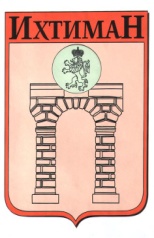 ОБЩИНА ИХТИМАН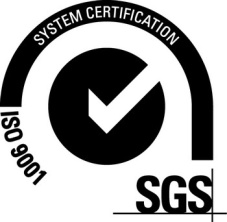  2050 гр. Ихтиман, ул. „Цар Освободител“ № 123 0724 / 82381,  0724 / 82550, obshtina_ihtiman@mail.bg